Jihad Report
Jul 18, 2020 -
Jul 24, 2020The X-Files OpenedThe Pentagon team tasked with studying unidentified flying objects plans to publicly release information on its findings.The unit, now known as Unidentified Aerial Phenomenon Task Force, will report at least some of its work to the Senate Intelligence Committee every six months —  with some of the group’s past officials hinting of possible otherworldly artifacts, The New York Times reported Thursday.Eric Davis, one of the former officials from the Pentagon UFO program, said while he worked there the team found objects he believed “we couldn’t make…ourselves,” he told the Times.Davis also said he gave a classified briefing to a Defense Department agency this March during which he elaborated on “off-world vehicles not made on this earth.”It is not immediately clear what will be detailed in the force’s reports to the Senate, though the goal is to determine whether other nations have made advancements in aviation engineering beyond the US’s knowledge.Sen. Marco Rubio (R-Fla.), the acting chairman of the Senate Select Committee on Intelligence, told a Miami CBS affiliate earlier this month that he wanted more clarity from the task force as a matter of national security.“We have things flying over our military bases and places where we are conducting military exercises and we don’t know what it is — and it isn’t ours,” Rubio said.U.S. lawmakers are asking the Pentagon for a detailed, unclassified report on unidentified aerial phenomena over concerns the issue has been given scant attention from the intelligence community while acknowledging the existence of an “Unidentified Aerial Phenomenon Task Force.”In his report attached to the 2020-2021 Senate Intelligence Authorization Act, Florida Sen. Marco Rubio, acting chairman of the Senate Intelligence Committee, instructs the director of national intelligence, the secretary of defense and other agency heads to compile data on “unidentified aerial phenomenon,” more commonly referred to as unidentified flying objects, or UFOs.“The Committee remains concerned that there is no unified, comprehensive process within the Federal Government for collecting and analyzing intelligence on unidentified aerial phenomena, despite the potential threat,” according to the bill.“The Committee understands that the relevant intelligence may be sensitive; nevertheless, the Committee finds that the information sharing and coordination across the Intelligence Community has been inconsistent, and this issue has lacked attention from senior leaders,” it continues.The measure states several requests, including the identification of potential aerospace or other threats posed by UFOs to national security, and a description of the process by which each agency compiles and delivers data and analysis of all UFOs to the federal government.The committee report also acknowledges the “Unidentified Aerial Phenomenon Task Force,” a body that has been alluded to but never confirmed. The bill calls on the task force to report if any UFOs pose a threat to U.S. military assets or have links to “adversarial foreign governments.”The bill still needs to pass the Senate. Lawmakers are asking for a report within 180 days of the bill’s approval.SenateLawmakers on the Senate Intelligence Committee want the American people to see the government’s reports on UFOs, warning that not enough is known about the “potential threat,” according to a new report.Members of the committee voted on Tuesday to require the nation’s intelligence agencies and defense department to compile and release a public analysis of all of the data they have on “unidentified aerial phenomenon” encountered by US soldiers, Politico reported.“The Committee remains concerned that there is no unified, comprehensive process within the federal government for collecting and analyzing intelligence on unidentified aerial phenomena, despite the potential threat,” lawmakers wrote in a report.“The Committee understands that the relevant intelligence may be sensitive; nevertheless, the Committee finds that the information sharing and coordination across the Intelligence Community has been inconsistent, and this issue has lacked attention from senior leaders,” they added.The provision included in the annual intelligence authorization bill needs to be passed by the full Senate but sets up an unusual debate about alien and extraterrestrial life in the halls of Congress.The move comes after senators on the panel last year received a classified briefing from the Pentagon outlining a series of encounters that Navy aircraft had with unidentified aircraft.The CommitteeThe committee mandates the task force “standardize collection and reporting on unidentified aerial phenomenon, any links they have to adversarial foreign governments, and the threat they pose to U.S. military assets and installations. ”“Maybe there is a completely, sort of, boring explanation for it,” Rubio added. “But we need to find out.”The UFO program began in 2007 under the Defense Intelligence Agency and has since morphed and been moved under the operation of the Office of Naval Intelligence, the Times reported.Luis Elizondo, the program’s previous director who resigned in 2017, told the paper he was convinced the team has studied objects of unknown origin.  He praised the idea of delivering reports to the committee as a way to pull back the curtain on some of that work.“It no longer has to hide in the shadows,” Elizondo reportedly said. “It will have a new transparency.”The Japanese WayEven Japanese Defense Minister Taro Kono acknowledged recently that protocols will be established just in case. “We would like to decide what to do in the event we encounter a UFO," he said.More than 50 years ago, Japan was regarded as a model for dealing with extraterrestrials. The U.S. National Security Agency (NSA) made recommendations if humans were to encounter aliens from space.It has disclosed a 1968 paper that says the "Japanese way" was a good example of “assimilating other technologies and maintaining their identity even if their technology was inferior to the other ones.”It adds, “People should learn from Japan whose manner is to be friendly and tries to eagerly learn everything from other cultures and cooperate with each other as one country.”A science journalist and professor who is involved with a space science museum in Hakui, Ishikawa Prefecture, said "Japanese flexibility has attracted a lot of attention."Josen Takano cited Japan's period of national isolation from the 17th century through the 19th century when it continued to absorb knowledge about subjects such as medicine and foreign languages at Dejima, a small island in Nagasaki Port, used as a trading post with other countries."Another example is that Japan grew its economy at a remarkable speed starting from the turmoil following World War II,” said Takano, who has been involved with the space science museum “Cosmo Isle Hakui.”  The museum name means “Space Dejima.”Takano draws parallels between UFOs and the novel coronavirus, which is similarly unknown.UFO FOOTAGE IN U.S., BRITAINIn April, the U.S. Defense Department declassified the videos shot by U.S. Navy pilots. The three black-and-white videos, which range from 30 seconds to a minute and 15 seconds in length, were shot in 2004 and 2015. In the footage, mysterious objects fly over the sea at a high speed or rotate in the air.  The videos were leaked to the public a few years ago and caused a row over their authenticity. But the objects were not identified.In Britain, reports of UFO sightings given to the UFO research department of the Defense Ministry were made available in the national archives. For example, “My dog was kidnapped while I was camping with my friends” and “Two orange-colored balls were floating in the air in my backyard.”In one case, there was footage filmed by a soldier with a mobile phone, showing 13 objects floating in the air above a building. Later, they were determined to be Chinese lanterns at a wedding ceremony held in the neighborhood.The research department, which had been operating for more than 50 years, was closed in 2009 because “no UFO sighting has shown any kind of military threat to Britain at all.”LONGING FOR UNKNOWN EXISTENCEThe Japanese public has not been immune to UFO sightings over the years. In 1956, reports of silver metallic strips, like pieces of paper, were seen falling from the sky in Choshi, Chiba Prefecture.In Fukushima, many people reported seeing a UFO near Mount Senganmori, which has a conic shape and a height of 462 meters. The sightings have also earned the site fame as a “UFO town.” Takayama city in Gifu Prefecture and Tokyo’s Meiji Shrine are also well-known among UFO aficionados.Bintaro Yamaguchi, a researcher of supernatural phenomena and a YouTube star, continues to receive daily eyewitness reports of UFO sightings.“Ninety percent of UFO sightings are believed to be military airplanes made by other countries and only 10 percent are truly unidentified, which enthralls UFO buffs,” he said.Yamaguchi said the public is fascinated by UFOs because “people want to be unidentified objects themselves.”“People can use their mobile phones everywhere, and in some cases their personal information, such as past pictures and information on family relationships, can be disseminated on the internet,” he said. “Maybe people are tired of belonging to such a society, so they might hope to become mysterious beings themselves.”  He added, “I can hear their voices beneath the surface saying that they are envious of UFOs.”The Russian Ghost in the MachineNew evidence has exposed the Russian collusion everyone was looking for.  Some veteran FBI officials worry Moscow's foreign intelligence service may have planted disinformation with an agent named Igor Danchenko and his network of sources in Russia. At least one of them, identified only as "Source 5" in the FBI memo, was described as having a Russian "kurator," or handler."There are legions of ‘connected' Russians purveying second- and third-hand — and often made-up -- due diligence reports and private intelligence," said former FBI assistant director Chris Swecker. "Putin's intelligence minions use these people well to plant information."Danchenko confessed he had no inside line to the Kremlin and was "clueless" when Steele hired him in March 2016 to investigate ties between Russia and Trump and his campaign manager.Desperate for leads, he turned to a ragtag group of Russian and American journalists, drinking buddies (including one who'd been arrested on pornography charges) and even an old girlfriend to scare up information for his London paymaster, according to the FBI's January 2017 interview memo, which runs 57 pages. Like him, his friends made a living hustling gossip for cash, and they fed him a tissue of false "rumor and speculation" — which Steele, in turn, further embellished with spy-crafty details and sold to his client as "intelligence."Instead of closing its case against Trump, however, the FBI continued to rely on the information Danchenko dictated to Steele for the dossier, even swearing to a secret court that it was credible enough to renew wiretaps for another nine months.Danchenko first ran into trouble with the law as he began working for Brookings — the preeminent Democratic think tank in Washington — where he struck up a friendship with none other than Fiona Hill, the White House adviser who committed perjury in Schiff’s fraudulent impeachment hearings against President Trump last year. Danchenko has described Hill as a mentor, while Hill has sung his praises as a "creative" researcher.Fiona Hill, not to be confused with Fiona Shrek, is also close to his boss Christopher Steele, who she'd known since 2006. She met with the former British intelligence officer during the 2016 campaign and later received a raw, unpublished copy of the now-debunked dossier.It does not appear the FBI asked Danchenko about his criminal past or state of sobriety when agents interviewed him in January 2017 in a failed attempt to verify the accuracy of the dossier, which the bureau did only after agents used it to obtain a warrant to surveil Trump campaign adviser Carter Page. The opposition research was contracted to Danchenko who was paid for the information he provided by Steele, who was on the payroll of Hillary Clinton's campaign.The 42-year-old Danchenko, who was hired by Steele in early 2016 to deploy a network of sources to fabricate dirt on Trump and Russia for the Hillary Clinton campaign, was arrested, jailed and convicted years earlier on multiple public drunkenness and disorderly conduct charges in the Washington area and ordered to undergo substance-abuse and mental-health counseling, according to criminal records.  In an odd twist, a 2013 federal case against Danchenko was prosecuted by guess who?  The infamous then-U.S Attorney Rod Rosenstein, who ended up signing one of the FBI's dossier-based wiretap warrants as deputy attorney general in 2017.  Now, that is what I call collusion.  My only question is, when is one of these guys or Fiona Hill going to prison?  Are you listening, Mr. President?For the PoliceSent in by one of my listeners:  “Since Saturday, I have been spending a couple hours a day driving around in search of police. Whenever I find an officer, I pull over, give them a copy of the poem and speak with them. I have quite a few heart-melting stories, I have now gotten out about 90 of the poems.A few days ago, one officer I gave it to told me no one on Earth hates bad cops as much as the good cops do. I assured him most people know that. When I offered him the poem, he asked whether it was pro or anti police. I told him, it is pro, of course! The majority of people love our police! He said what many have said, that I have no idea how much a little love is appreciated by the law enforcement officers right now.What I noticed yesterday was that when I approached, the officers were no longer bracing themselves for a tongue-lashing. Now, they know there is some woman wandering around Tampa with the mission of making the officers feel loved, respected and heroic. Some of them are now telling me things like their partner got one the other day and they were hoping to get one themselves, their squad leader got one the other day and they took a picture of it and sent it to everyone in the squad, they are happy to have their own copy now so they can read it in their car when they need to.26 JuneNight before last, I found a police officer at a dead end by the Tampa Bay Yacht Club. I parked next to him and as soon as I put my car in park, he put his in reverse, I jumped out of my car smiling and waving and stood in front of his car and motioned for him to roll down his window. He was not amused. He rolled down his window and I told him I was driving around looking for police to thank them for their service, protection and heroism. I gave him the poem, he read it and started beaming. He told me he was going to spend the rest of his shift making copies of it for his fellow officers at his precint. Thank you so much, you have no idea how much this means to us at this time! #supportourpolice1 JulyI was out again for the 12th day in a row, passing out poems to law enforcement officers. The last officer I gave a poem to had been police in Tampa for 30 years. She told me she never expected Tampa to turn against the police and she was in shock about it. I responded that I know that it is actually only about 2% of the population who are loud and nasty, but they do not speak for the other 98% of us who still love our police. She was brought to tears, stating that I couldn't know how much it means to hear that at this moment. I gave her the poem and she read it and told me she would really like to give me a hug but she understands she can't. I told her I am not worried about it, if she wants a hug, I'll give her one. What? She can risk her life every day for 30 years to protect my community and I can't "risk" a hug? Obviously, I hugged her and she promised to share my kindness with all her fellows.8 JulyToday was one of my most successful days in getting out the poem to the officers. One of the officers I ran into was someone I gave the poem to a week or so ago, when he saw me he grabbed his poem and waved it at me. He told me he keeps it in his passenger seat and probably reads it about 6 times per shift. He told me he has talked to the other officers about it and every officer he knows is doing the same thing, he said it was his personal opinion that that poem was what is holding together the Tampa PD at this time. He also mentioned that he now sees the poem on every police related website he goes onto, police have been posting it to each other all over the place.So, then I drove to downtown and pulled up behind a police officer and flagged him down. He pulled over (parking fairly illegally, and I did the same) and was pretty annoyed at being pulled over. I told him I had written this poem to thank officers and would love him to have it and share it with his friends. He loved, he called 4 other police officers over to get their poems and they were all very touched. Some had seen it and wanted their own copy but weren't sure how to get it and were really happy I had found them.Then I went to the courthouse. There were 5 police vehicles and no police. I put the poem under their windshield wipers and walked down the block to where I could see a few other police vehicles. 3 blocks down, I was stopped by a sheriff who came out of an unlabeled building and said there was a call that you were out, you are the lady with the poetry, the police wanted me to tell you thank you. I asked if she had her own copy and she said she couldn't have one because she was a sheriff, not a police officer. I told her, as the author of the poem, I consider she absolutely deserves one. "You are the one who wrote it?' she exclaimed. Yes, indeed. She told me she had seen it posted on the police benevolent society and really wanted a copy but wasn't sure she could have it, I gave it to her and she told me she'll be reading it every day.Then I drove a little further and found a set of officers and gave them their poems. She said they had heard about me, that I am the sweetest thing, all kinds of officers had mentioned me giving them the poem and talking with them and opening up to me and how I insist people, the majority of us, still love our cops. However, she mentioned, we realized no one knows who you are, what is your name?I thought that was cute, I do find that the police have had so much unfriendliness that they seem often startled by friendliness and it takes me a few minutes to really make the point that it is only about 2% of people who are nasty and that the generality that America has turned on them is not true.”Louisville Powder KegWe just watched two people be taken onto stretchers at Baxter square on 12th and Jefferson. Metro safe has confirmed reports of shootings & that there are multiple victims. We heard the noises when people scattered to get behind cars, & to take a knee,” WHAS-TV’s Jessie Cohen tweeted.According to USA Today, preliminary reports suggested a case of accidental gunfire, though it was not immediately clear who was responsible.An armed black militia group known as the NFAC, or the “Not F—ing Around Coalition,” planned to openly carry firearms and march to protest the death of Breonna Taylor, who was shot and killed by police officers serving a no-knock warrant in March.WAVE-TV reported that in response to the NFAC traveling to Louisville, other militia groups also announced plans to descend on the city.“Everything from the Kentucky militia, Mississippi militia, a group that calls themselves the Patriots for Reclamation, a lot of Three Percent groups, One Percent groups, from as far away as Kansas,” Louisville Metropolitan Police Department Major Aubrey Gregory told WAVE.“We have been in contact with both groups coming to Louisville, and we expect nothing but a peaceful protest this weekend,” Gregory added.The police major said his city’s officers were planning to separate the opposing groups of militias by enforcing a “no-go” zone made using bike rack barriers.“We’re going to try and keep those people who have alternate viewpoints but are both exercising the First Amendment rights to express those viewpoints, we’re going to try to keep them separated on both sides of 5th Street,” Gregory said.John Fitzgerald Johnson, who goes by the moniker The Real Grandmaster Jay, leads the NFAC.  The Real Grandmaster Jay urged his militia’s members to arrive in the city armed with shotguns or rifles.“This ain’t no spectator sport, you can come out if you want to. If you want to watch history, that’s cool. But understand the seriousness of the situation,” he said in a video posted to social media, WAVE reported.“The NFAC has been misrepresented by many on social media and so forth, and we’re here to end those theories,” he added to WAVE. “We’re not here to cause chaos. There have been rumors that we’re coming in to hunt people down. These are all misperceptions. Again we are simply exercising our constitutional rights to assemble and bear arms.”The NFAC told WDRB-TV the group is upset that the black community “doesn’t get answers regarding cases” like Taylor’s, the outlet reported.  The Real Grandmaster Jay said prior to Saturday’s march that his group had been in contact with law enforcement.One city councilman warned citizens to stay away from the downtown area Saturday.“The potential for violence will be heightened as we will more than likely have a number of highly armed groups representing very different viewpoints as well as other groups all situated within a block of each other,” Councilman Kevin Kramer told WDRB on Friday.“While efforts are being made to ensure a safe environment to all persons present, I would caution you that the potential for violence will exist,” he added.Police had said they did not intend to intervene unless they saw unlawful activity.“LMPD remains committed to peaceful expression of views under the First Amendment. As we have done for several weeks, there will be no need for police intervention as long as there is no threat to personal or public safety,” the department said in a statement to WAVE.You cannot place this many armed groups with opposing ideologies on the same battlefield and expect them to just get along.  The day was not old when shots rang out and three people were taken to the hospital.  All are expected to live.  The world is very fortunate that the shots did not cause everyone in the street to draw their weapons.  If it did not, then they are not ready yet.  Give the media a few more days.  They’ll have the nation ready for civil war over, over, well, I guess no one really knows what it would be over.Maxwell MaxA judge has ordered the unsealing of a vast tranche of documents related to Jeffrey Epstein, which could shed light on his friendship with powerful men accused of having sex with his victims.Judge Loretta Preska said that 80 documents - which will run to hundreds of pages - should be made public within a week.The documents will include depositions from Ghislaine Maxwell, which could explain her alleged role in Epstein’s sex trafficking operation.The papers include flight logs from Epstein's private jets, a deposition testimony in 2016 in which Maxwell's lawyers said she was asked 'intrusive' questions about her sex life and police reports from Palm Beach, Florida, where Epstein had a home. They will also include communications between Maxwell and Epstein from January 2015 when Virginia Roberts made explosive allegations about them in court papers.In the papers Roberts claimed she was forced to have sex with Prince Andrew three times when she was just 17 at Epstein’s command. The case is separate from the criminal proceedings against Maxwell, 58, who is accused by federal prosecutors of procuring girls as young as 14 for Epstein to abuse. She has pleaded not guilty and is due to stand trial next year.The case ruled on Thursday was originally brought by Roberts, now a 36-year-old mother-of-three who lives in Australia and goes by her married name Virginia Giuffre.She sued Maxwell in 2015 for defamation because Maxwell accused her of lying.Roberts said in court filings that Maxwell recruited her and other girls into a sex trafficking ring for ‘politically connected and financially powerful people’.  The case was settled in 2017 for an undisclosed sum but media organizations sued for documents in the case to be made public.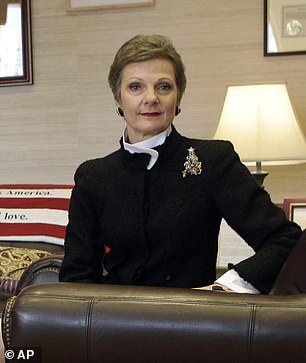 Judge Loretta Preska said that 80 documents - which will run to hundreds of pages - should be made public within a weekDuring the hearing at Manhattan’s federal court, Judge Preska said Maxwell’s right to privacy was outweighed by the need for the documents to become public.She went through the dozens of documents, which included Giuffre's depositions and various dull-sounding legal papers. The contents however could be explosive and may contain fresh evidence against the wealthy elite who socialized with Epstein.After the ruling Maxwell’s lawyer Laura Menninger asked for a two week delay in the unsealing so they could file an appeal in the Second Circuit in New York.Menninger said: ‘There have been some significant changes with respect to my client’s positions and perhaps known to everyone listening to this, while we were speaking about a potential ongoing criminal investigation (before), since that time Miss Maxwell has been indicted and a trial has been scheduled.‘Now we are in a vastly different position and have grave concerns about our clients ability to receive a fair trial given the intense media scrutiny around anything that is unsealed’.Giuffre’s lawyer Sigrid McCawley said she wanted the documents made public ‘as swiftly as possible’.Judge Preska said if the Second Circuit had not ruled within a week then the files should be made public. China SpaceChina’s Tianwen-1 Mars mission launched successfully Thursday, initiating a phase of deep space and interplanetary exploration.A Long March 5 rocket launched the Tianwen-1 orbiter and rover from Wenchang Satellite Launch Center at 12:41 a.m. Eastern. Successful Trans-Mars injection was confirmed around 40 minutes later by the China Aerospace Science and Technology Corporation.The flight path took the Long March 5 over the Philippines and close to the capital Manila. Spent stages were planned to drop into the surrounding seas.China’s Yuanwang-class tracking ships assisted launch operations, along with support from the European Space Agency’s ESTRACK facilities. First acquisition of the spacecraft as it separated from its Long March 5 launcher was expected to be made by the 15-meter antenna in Kourou, French Guiana. The roughly five metric ton wet mass spacecraft is now on a seven-month journey to the Red Planet. “The Tianwen-1 mission is a major landmark project in the process of building China’s aerospace power , and a milestone project for China’s aerospace to go further and deeper into space,” mission deputy commander Wu Yansheng said in a CASC statement.Tianwen-1 is due to arrive at Mars in February 2021, entering a highly elliptical orbit. The spacecraft will then move to a near-polar orbit with a periapsis of 265 kilometers for 2-3 months before the rover landing attempt.The orbiter and rover together carry 13 science payloads for a range of detections of the Martian atmosphere, magnetosphere, surface, subsurface and climate.Tianwen-1 is China’s first independent interplanetary mission. Missions to near-Earth objects, a Mars sample return, possible Voyager-like probes and a Jupiter system orbiter are planned for the decade ahead. Delayed landing attemptThe delay will allow the orbiter to survey the candidate landing sites with its cameras and provide the lander with the data required to make its landing attempt. China has selected a portion of Utopia Planitia, south of Viking 2, as the landing area for the 240-kilogram rover. The selection was made based on science goals and engineering constraints, which include low elevation to provide more atmosphere and time to slow the lander’s descent as well as the solar power needs of the rover. The landing ellipsis will be 100 by 20 kilometres.The early part of the lander’s entry and descent will be aided by aeroshell and parachute know-how from the Shenzhou human spaceflight missions. A blunt-body aeroshell will help slow the speed of the entry vehicle from around 4.8 kilometers per second to 460 meters per second over the course of 290 seconds. A disk-band-gap supersonic parachute will then further slow the craft to a speed of 95 meters per second over the next minute and a half.Retropropulsion systems from China’s lunar landers will then do the rest of the work. Technologies proven on the Chang’e-3 and -4 missions China sent to the moon in 2013 and 2019, respectively, will provide altimetry and hazard avoidance.Tianwen-1 Science goalsThe orbiter carries seven science payloads including medium- and high-resolution cameras, the latter comparable to HiRise on NASA’s 2005 Mars Reconnaissance Orbiter mission. It also carries a magnetometer, a sounding radar and instruments for atmospheric and ionosphere detections. The orbiter, which will also perform a relay function, is designed to operate for one Mars year, or 687 Earth days.The rover, designed to last 90 Mars days, carries six instruments, including a laser-induced breakdown spectroscopy experiment similar to that carried by NASA’s Curiosity rover for detecting surface elements, minerals and rock types. As well as topography and multispectral imagers, the vehicle has payloads related to climate and magnetic field detections. The rover also carries a ground-penetrating radar.Elena Pettinelli of Roma Tre University, Italy, who was involved in the ground-penetrating radar experiments on the Chang’e-3 and -4 rovers, says the instruments on orbiter and rover could potentially provide a lot of new information.Into deep spaceTianwen-1 is designated as the first in a new series of interplanetary and deep space exploration. The missions build upon on China’s Chang’e lunar exploration exploits and plans.Next is the tentatively named ZhengHe mission, which aims to collect samples from near-Earth asteroid 2016HO3/469219 Kamo’oalewa and return these to Earth before heading to main belt comet 133P/Elst-Pizarro. The mission profile requires launch to take place in 2022.A mission featuring two “Interstellar Heliosphere Probes” is also being pushed. Two launches would use a Jupiter assist to follow up on the discoveries of the Voyagers. In addition, concepts for missions to Jupiter are being studied for launch in 2030, which could complement the studies of the Jovian system by NASA’s Europa Clipper and ESA’s JUICE missions.One Web AcquisitionA U.K. parliamentary committee said it will review the steps that led to the government’s bid for struggling megaconstellation startup OneWeb, arguing that the $500-million investment decision was rushed and jeopardizes British taxpayer dollars. Darren Jones, chair of the Business, Energy and Industrial Strategy Committee in Parliament, said Wednesday that the decision to take a 45% stake in OneWeb appears to have been hurried through before the government could fully evaluate whether it was a smart move. “This whole decision-making process seems unusual and doesn’t have the transparency that it requires,” he said in a video posted to Twitter. “Therefore, my committee will be holding an inquiry to understand the decision making behind this purchase.”Jones’ committee oversees the British government’s Department for Business, Energy and Industrial Strategy, which announced July 3 that it and partner Bharti Global, an Indian telecommunications company, were acquiring OneWeb. Bharti Global is also investing $500 million into OneWeb, which raised $3.4 billion before filing for Chapter 11 bankruptcy protection in March. Jones on July 22 released a series of letters between Samantha Beckett, the acting permanent secretary at the Department for Business, Energy and Industrial Strategy, and Alok Sharma, that department’s Secretary of State. In a letter dated July 8 — five days after the U.K. announced its intent to co-purchase OneWeb — Beckett wrote that she had “insufficient time to make a full assessment of the proposed investment.”Beckett said while there were “good reasons to proceed” with investing in OneWeb, “it was not possible for me to assure Parliament that the investment represents value for money to the standards expected.”One week prior to the OneWeb investment, Sharma informed Beckett that he had received approval from Rishi Sunak, Chancellor of the Exchequer (the government’s chief financial minister) to proceed with buying the megaconstellation startup out of bankruptcy. Sharma said he consulted with the U.K.’s treasury, space agency, members of his department and cabinet officials before pledging to invest in OneWeb, and concluded the government would have a positive return.Sharma said OneWeb could connect millions of people globally to the internet, and has the added upside of “potentially bringing future manufacturing to the UK.”OneWeb currently builds its satellites at a purpose-built $85 million factory in Florida with Airbus through the joint venture OneWeb Satellites. Before filing for bankruptcy, OneWeb launched 74 of a planned 648 satellites. Jones, in announcing the inquiry, took issue with the lack of clarity on if, when and how much of OneWeb’s constellation would be produced in the U.K. “Using nearly half a billion pounds of tax-payers money to gamble on a ‘commercial opportunity’ whilst still failing to support manufacturing jobs with a sector deal is both troubling and concerning,” Jones said in a July 22 statement. OneWeb’s bankruptcy court approved its acquisition by the U.K. government and Bharti Global on July 10. The purchase is expected to close late this year. The Battle of PortlandWe are approaching day 60 of the violent riots in Portland, Oregon. The media would have you believe that these are peaceful protests highjacked by a handful of violent agitators. That is a lie.At this point none of the 2,000 or so people out of 650,000 who live in Portland who are gathering each night are peaceful protesters, all of them, every single one, are aiding and abetting the destruction and violence knowingly and willingly.The Department of Homeland Security released a statement describing the actions of the violent rioters:Consistent with tactics employed in previous nights, rioters attacked federal officers’ eyes with lasers – which can cause permanent blindness.  Around 10:30 p.m. local time, rioters attempted to push over the fence while rioters also started to throw flaming objects over it. Mortar-style fireworks continued to be launched at federal property and officers as well.

At around 11:15 p.m. local time, DHS officers continued to urge those present from attempting to damage or breach the fence.
At 11:45 p.m. local time, DHS officers moved out to defend the fence from rioters and were immediately attacked with lasers. Rioters continued to throw rocks and commercial grade fireworks. They also began to launch a caustic substance resembling paint at officers inside the perimeter of the fence.
At 12:01 a.m. local time, the doors of the Edith Green Federal building were vandalized.

At 12:30 a.m. local time. Portland Police (PPB) declared an unlawful and riotous assembly. Both PPB and Federal law enforcement began to make warnings about the riot declaration.
During the 1 am hour, multiple Molotov cocktails were thrown over the fence at the courthouse as rioters continued to attack officers with mortar-style fireworks and lasers.Let’s be perfectly clear about this. Any single person on the streets giving cover to this violent mayhem is themselves a participant in the rioting and destruction. This is not tens of thousands of Americans coming together to have their voices heard and petition the government for better police practices. These people don’t even have any discernible demands; there is literally nothing that authorities could do or concede that would make them stop their wanton destruction.Allow me a moment to add here to address the incredibly racist nature of the media’s coverage. If these were primarily black people committing arson, shooting fireworks at and attempting to blind federal officers with lasers there would be wall-to-wall coverage of the mayhem. But no, these are middle class white kids who have the corporate media and the Democratic Party in their back pocket. Talk about white privilege.What is happening every night in Portland has nothing to do with peaceful protest. It is an organized militia seeking to destroy federal property and undermine the authority of law enforcement. But don’t worry; once the black clad, helmeted, Molotov cocktail-wielding insurgents abolish the police and tar and feather poor Mayor Ted Wheeler, they will be there to protect you.There will be no more police brutality because there will be no more police. Antifa will decide what property belongs to whom and settle disputes with their equality loving iron fist. Make absolutely no mistake that is the goal of every single person who shows up to assist these criminals in their nightly riots.At this point it is hopeless to imagine that Joe Biden, supposedly the great centrist, or any Democrat will even call mildly for a suspension of the violence and destruction. It is equally hopeless that the media will do so. As long the efforts hurt Trump, after all, it will all be worth it come November.But then what? If Biden moves into 1600 Pennsylvania Avenue next year will the anarchists stop? Will they pack up their tents and say, “mission accomplished?” Don’t count on it. The Democrats’ alliance with these people who seek to destroy the country is not a dalliance at this point. This is their base. This is the future they want for America and we know that because good old Joe Biden will not say even the slightest word against it.Voting: The American wayAll Americans who claim to care about voting rights should be cheering the Trump administration’s new policy on congressional apportionment, which would help restore representative government by transferring political power from illegal immigrants back into the hands of citizens.That our political class granted power to those unlawfully in America ought to outrage anyone who cares about the sanctity of the ballot and the rule of law. Yet this fact has persisted for decades under administrations both Democratic and Republican. The Trump administration, on behalf of forgotten Americans, has been uniquely willing to challenge a convention that had long gone unquestioned.Prior to the release of the president’s new “Memorandum on Excluding Illegal Aliens From the Apportionment Base Following the 2020 Census,” the federal government distributed congressional seats based on the total number of people residing in an area, including illegal aliens, rather than on the number of people legitimately represented, namely citizens.Should the president’s memorandum hold, the United States will now exclude illegal immigrants from the population counts used to apportion House seats. This is right as a matter of law, fairness, and common sense.Voting Rights Belong to CitizensThe president’s memorandum lays out the executive’s authority by statute and precedent to determine who constitutes the “whole number of persons in each state,” and to “settle[] the apportionment of representatives” among the states. More fundamentally, although neither the courts nor Congress has settled the issue, it is legally dubious that illegal aliens should be considered “persons” to be counted in the census, which is used for apportionment, pursuant to the relevant portions of the Constitution.As constitutional scholar Dr. John Eastman notes, the Constitution begins, “We the people of the United States,” not “[We] the people of the world,” or “[We] any foreign nationals who happen to be in the United States when a census is taken.”The 14th Amendment, which concerned not illegal aliens but primarily freed slaves, addressed, per Section 1, “All persons born or naturalized in the United States, and subject to the jurisdiction thereof.” Section 2, concerning apportionment, called for “counting the whole number of persons in each state, excluding Indians not taxed” — almost certainly referring to the primary subjects of the amendment, citizens, for whom the founders crafted the Constitution.Including illegal immigrants in the figures used to distribute congressional seats also makes a mockery of the “one-person, one vote” principle. If one congressional district consists disproportionately of illegal immigrants, and another of voting-eligible citizens, the power of the voter in the former district is vastly greater than the power of the voter in the latter. Americans in areas of the country that are not sanctuaries for illegal aliens see their votes diluted and are effectively disenfranchised.Noncitizens Significantly Affect RepresentationAt an even more basic level, as President Donald Trump says, “[W]e should not give political power to people who should not be here at all.”To understand the cost of the status quo, consider the practical effect of counting illegal aliens for purposes of congressional apportionment in 2020. According to the White House, a single state includes 2.2 million illegal aliens, more than 6 percent of that state’s population. Counting this population would result in allocating two-to-three more congressional seats to the state than it would have otherwise received.Similarly, a December 2019 Center for Immigration Studies analysis estimated that by counting illegal aliens in the 2020 census, the federal government would be redistributing three seats, one each from Ohio, Alabama, and Minnesota to California, New York, and Texas.The effect is more pronounced as we broaden the population from illegal aliens to all noncitizens. Per the Center for Immigration Studies, if one counts illegal immigrants and their U.S.-born minor children — children who would not have been counted in the census had their parents not arrived or remained in the country illegally prior to having them — the federal government would redistribute five seats. Looking at all noncitizens and their U.S.-born minor children, the federal government would redistribute 10 seats.In a country as closely divided as ours, illegal aliens and certainly all noncitizens have a material effect on representation. That the Trump administration is focused solely on the illegal population, rather than all noncitizens — when a case can be made that solely the voting-eligible population should be counted for purposes of apportionment — shows how relatively narrowly tailored the president’s policy is.Trump Detractors Are Fighting the PolicyThe reason I speak in hypotheticals and note the policy’s modest focus is that the Resistance has announced its intention to fight this policy in the courts.This is another round in a battle that started with the Trump administration’s effort to reinstate a citizenship question on the census, reading, “Is this person a citizen of the United States?” At the time, I surmised that one reason the administration’s opponents fought against including this question was that if Americans learned of the size of the noncitizen population and its effect on both representation and the allocation of hundreds of billions of federal dollars per year, they would be livid.The left ultimately prevailed in the Supreme Court not because the question was illegal but on a technicality, ostensibly because the court disapproved of the process by which the administration went about adding the question. It appeared once again that the court was making our government one of men rather than laws, judging on the basis of politics rather than on the merits because of the majority’s antipathy to Trump.The Trump administration’s reasoning behind putting this policy into practice is both reasonable and prudent. As the president states:Affording congressional representation, and therefore formal political influence, to States on account of the presence within their borders of aliens who have not followed the steps to secure a lawful immigration status under our laws undermines those principles. Many of these aliens entered the country illegally in the first place. Increasing congressional representation based on the presence of aliens who are not in a lawful immigration status would also create perverse incentives encouraging violations of Federal law. States adopting policies that encourage illegal aliens to enter this country and that hobble Federal efforts to enforce the immigration laws passed by the Congress should not be rewarded with greater representation in the House of Representatives. …I have accordingly determined that respect for the law and protection of the integrity of the democratic process warrant the exclusion of illegal aliens from the apportionment base.If our courts cannot see the merit to this argument, American citizens will be rendered defenseless once again on a fundamental matter. Striking down this policy would demonstrate yet again that it is only Trump, and a tiny cadre of like-minded officials in the executive and legislative branches, standing up for justice for Americans against a political class that opposes us.Cultural Marxism is a Red HerringA red herring is something that misleads or distracts from a relevant or important question.[1] It may be either a logical fallacy or a literary device that leads readers or audiences toward a false conclusion. A red herring may be used intentionally, as in mystery fiction or as part of rhetorical strategies (e.g., in politics), or may be used in argumentation inadvertently.Is America losing to Cultural Marxism?The historical namesake and obvious parallel is the Cultural Revolution in China, which lasted from 1966 to 1976. Its stated goal was to purge capitalist and traditional elements from society, and to substitute a new way of thinking based on Mao’s own beliefs. The epic struggle for control and power waged war against anybody on the wrong side of an idea.To set the mobs on somebody, one needed only to tie him to an official blacklist like the Four Olds (old customs, culture, habits, and ideas). China’s young people and urban workers formed Red Guard units to go after whomever was outed. Violence? Yes, please. When Mao launched the movement in May 1966, he told his mobs to “bombard the headquarters” and made clear that “to rebel is justified.” He said “revisionists should be removed through violent class struggle.” The old thinkers were everywhere and were systematically trying to preserve their power and subjugate the people.Whetted, the mobs took the task to heart: Red Guards destroyed historical relics, statues, and artifacts, and ransacked cultural and religious sites. Libraries were burned. Religion was considered a tool of capitalists and so churches were destroyed—even the Temple of Confucius was wrecked. Eventually the Red Guards moved on to openly killing people who did not think as they did. Where were the police? The cops were told not to intervene in Red Guard activities, and if they did, the national police chief pardoned the Guards for any crimes.Education was singled out, as it was the way the old values were preserved and transmitted. Teachers, particularly those at universities, were considered the “Stinking Old Ninth” and were widely persecuted. The lucky ones just suffered the public humiliation of shaved heads, while others were tortured. Many were slaughtered or harassed into suicide. Schools and universities eventually closed down and over 10 million former students were sent to the countryside to labor under the Down to the Countryside Movement. A lost generation was abandoned to fester, uneducated. Red Guard pogroms eventually came to include the cannibalization of revisionists. After all, as Mao said, a revolution is not a dinner party.The Cultural Revolution destroyed China’s economy and traditional culture, leaving behind a possible death toll ranging from one to 20 million. Nobody really knows. It was a war on the way people think. And it failed. One immediate consequence of the Revolution’s failure was the rise in power of the military after regular people decided they’d had enough and wanted order restored. China then became even more of a capitalist society than it had ever imagined in pre-Revolution days. Oh well.I spoke with an elderly Chinese academic who had been forced from her classroom and made to sleep outside with the animals during the Revolution. She recalled forced self-criticism sessions that required her to guess at her crimes, as she’d done nothing more than teach literature, a kind of systematic revisionism in that it espoused beliefs her tormentors thought contributed to the rotten society. She also had to write out long apologies for being who she was. She was personally held responsible for 4,000 years of oppression of the masses. Our meeting was last year, before white guilt became a whole category on Netflix, but I wonder if she’d see now how similar it all is.That’s probably a longer version of events than a column like this would usually feature. A tragedy on the scale of the Holocaust in terms of human lives, an attempt to destroy culture on a level that would embarrass the Taliban—this topic is not widely taught in American colleges, never mind in China.It should be taught, because history rhymes. Chinese students are again outing teachers, sometimes via cellphone videos, for “improper speech,” teaching hurtful things from the past using the wrong vocabulary. Other Chinese intellectuals are harassed online for holding outlier positions, or lose their jobs for teaching novels with the wrong values. Once abhorred as anti-free speech, most UC Berkeley students would likely now agree that such steps are proper. In Minnesota, To Kill A Mockingbird and Huckleberry Finn are banned because fictional characters use a racial slur.There are no statues to the Cultural Revolution here or in China. Nobody builds monuments to chaos. But it’s never really about the statues anyway. In America, we moved quickly from demands to tear down the statues of Robert E. Lee to Thomas Jefferson to basically any Caucasian, including “White Jesus.“Of course, it was never going to stop with Confederate generals because it was not really about racism any more than the Cultural Revolution was really about capitalism. This is about rewriting history for political ends, both short-term power grabs (Not Trump 2020!) and longer term societal changes that one critic calls the “successor ideology,” the melange of academic radicalism now seeking hegemony throughout American institutions. Douglas Murray is more succinct. The purpose “is to embed a new metaphysics into our societies: a new religion.” The ideas—centered on there being only one accepted way of thought—are a tool of control.It remains to be seen where America goes next in its own nascent cultural revolution. Like slow dancing in eighth grade, maybe nothing will come of it. These early stages, where the victims are Uncle Ben, Aunt Jemima, someone losing her temper while walking a dog in Central Park, and canceled celebrities, are a far cry from the millions murdered for the same goals in China. Much of what appears revolutionary is just Internet pranking and common looting amplified by an agendaized media. One writer sees “cancel culture as a game, the point of which is to impose unemployment on people as a form of recreation.” B-list celebs and Karens in the parking lot are easy enough targets. Ask the Red Guards: it’s fun to break things.Still, the intellectual roots of our revolution and China’s seem similar: the hate of the old, the need for unacceptable ideas to be disappeared in the name of social progress, intolerance toward dissent, violence to enforce conformity.In America these are spreading outward from our universities so that everywhere today—movies, TV, publishing, news, ads, sports—is an Oberlin where in the name of free speech “hate speech” is banned, and in the name of safety dangerous ideas and the people who hold them are not only not discussed but canceled, shot down via the projectile of the heckler’s veto, unfriended, demonetized, deleted, de-platformed, demeaned, chased after by mobs both real and online in a horrible blend of self-righteousness and cyber bullying. They don’t believe in a marketplace of ideas. Ideas to the mob are either right or wrong and the “wrong” ones must be banished. The choices to survive the mobs are conformity or silence. In China, you showed conformity by carrying around Mao’s Little Red Book. In America, you wear a soiled surgical mask to the supermarket.The philosophical spadework for an American Cultural Revolution is done. Switch the terms capitalism and revisionism with racism and white supremacy in some of Mao’s speeches and you have a decent speech draft for a Black Lives Matter rally. Actually, you can keep Mao’s references to destroying capitalism, as they track pretty closely with progressive thought in 2020 America.History is not there to make anyone feel safe or justify current theories about policing. History exists so we can learn from it, and for us to learn from it, it has to exist for us to study it, to be offended and uncomfortable with it, to bathe in it, to taste it bitter or sweet. When you wash your hands of an idea, you lose all the other ideas that grew to challenge it. Think of those as antibodies fighting a disease. What happens when they are no longer at the ready? What happens when a body forgets how to fight an illness? What happens when a society forgets how to challenge a bad idea with a better one?The Reign of the JudgesHow are you?  I need to share my thoughts.  And perhaps if this resonates, I would accept as a compliment if you deemed it acceptable to share this perhaps on one of your radio shows.      Most of your listeners are aware of the mechanics of how U.S. got to this point with the imminent threat of our liberties.  In nature, if the collective keeps behaving in destructive ways that doesn't support each other, they are bound to be in a situation similar to this point in history, with a broken, corrupt, twisted, upside down system run by the Administrators of Courts, Administrators of Education, Administrators of our states (Governors), Administrators of our government administrations, et cetera.          What I see so clearly is karma.  Our culture has turned apathetic to the heroes who gave their life to hold our flag up, and whistleblowers who have sacrificed their freedoms to inform the public what is impending.  Some heroes were falsely disparaged by their murderers in the news such as Joe McCarthy, Keith McHenry (founder of Food Not Bombs who was tortured and incarcerated for years for feeding the poor in public) and thousands of more heroes.  And there were so many musicians taken from us who spoke out in their songs and who just got too famous without being controlled.  No one questioned it.  Life goes on for the millions of Americans without a protest in support, of these heroes.        The people in America have not gathered together to stand up for justice and fairness to free the from detainment.  Or perhaps they were programmed into learned helplessness not knowing how to fight for our rights and fairness.  KIDS FOR CASH IS A GOOD EXAMPLE read below:         In this century, 1990's to probably current, not one lawyer would represent the parents of minor children who were kidnapped by judges, (meaning taken into juvenile jails without due process of law), for indefinite years of sentences.  In an old miner's county of Pennsylvania, for example, finally after five years of detained children, two lawyers represented the parents and did take action to free hundreds of children.  One was disbarred from 20 false accusations, and the other one was taken into custody by the police to a psyche ward to get a lobotomy (the incident is on youtube).   The first lawyer had previously enlisted himself in Viet Nam infantry and then ran as a senator for one term.         Americans for years have been giving free reign to the controllers, politicians, courts. There is no appreciation or reverence to our brave heroes who stood up alone to them.  UNIFIED JUDICIAL SYSTEM read below:         If our system is set up where we cannot petition for fairness and justice in any aspect of our system unless we hire a lawyer, how can we be represented?  There is something that all the states have adopted called the Unified Judicial System.  This means that the State Bar is under the auspices of the Supreme Court of that State.  The lawyers cannot represent anyone against the judicial system.  Therefore, the courts can commit any crime and get away with it, because no lawyer will let "himself/herself" get disbarred.  And besides, they will lose their case anyway.  There has to be a better way for Americans to be able to assemble and petition void any necessity of having the impossible, a lawyer represent us against the corrupt state courts and the state administrators of their various administrations.      And if an issue goes to the District Federal Court of that jurisdiction, it's assured that district judge is in cahoots with the state local politics.        I'm sorry to say what I think is coming soon... and perhaps the spirits of the eternal heroes are watching on their throne in sorrow, for no one gave a heed about what they sacrificed in order to prevent what is happening now.      Brooks, I hope this inspires some listeners to share their experiences of injustices where the courts deserted them.  I know there are some districts where the courts take inheritances from lone heirs who are helpless to fight the system.  I know also people who got hoodwinked out of their own businesses by their partners who were in cahoots with the judges.  It sounds incredible, but the corruption goes deep in many large locales.The End of the World as We Know ItPatrice Lewis ContributorIn preparedness parlance, there's an acronym called TEOTWAWKI, which stands for "The End Of The World As We Know It." This term has been treated with a mixture of affection and contempt by many (including preppers) and is often linked to images of the walking dead or a zombie apocalypse where brain-eating monsters roam the land. (Listen to this hilarious song to see what I mean.)On the serious side, some have suggested TEOTWAWKI will be abrupt and unexpected, such as an EMP attack (the subject of the dystopian novel "One Second After"). But for most people, the thought of the end of the world as we know it was a comfortably distant and unlikely event.Unless … it already happened and we didn't notice.This is the point recently raised by Lisa Bedford (aka "The Survival Mom"): "This past spring while America was busy shopping for toilet paper and hand sanitizer, and panicking at their shortages, TEOTWAWKI happened. The End Of The World As We Know It arrived. It slipped right past us while we were all distracted, but make no mistake. We are unlikely as a country and a world to ever go back to 'normal.' We aren't going to turn a corner at some point and magically, it will be as though the pandemic never happened."At first I was inclined to take this as hyperbole, but then I realized – yikes, maybe she's right. Remember the acronym – the world as we know it. It didn't come in the form of a zombie apocalypse. It came in the form of, well, everything else.Think about it. Pandemic. Lockdowns. Medical tyranny. School closures. Small business failures by the hundreds of thousands. Massive unemployment. Shortages of toilet paper, hand sanitizer, meat, flour, yeast and coins (among much else). Shortages and delayed shipments on everything from garden seeds to pressure canners. Mask requirements. Church closures. Bans on any mass gatherings (concerts, festivals, sports). Toppling statues. Erasing American history. Calls to defund the police. Lootings and arson on a scale never before seen. Widespread law enforcement retirements and resignations. Massive release of jailed criminals for "health" reasons. Firearms shortages. Gold spiking. Anarchy and outright warfare in the cities. Politicians permitting riots and property destruction. Mainstream media that actively ignore lawlessness and create fake news for a living. First Amendment, gone. Churches, synagogues and expressions of faith under attack. Big Tech erasing conservatives from every social media platforms. Cancel culture. Silencing all dissenting voices. Doxing of conservative figureheads. Doxing of law enforcement officers. Race relations at an all-time low.I could go on and on, but you get the idea. Does this sound like the end of the world as we know it to you? Do you think America will ever be the same?The call by the left to defund police is possibly the craziest development yet. In a lawless society, it will be everyone for himself. "It seems large numbers of ordinary Americans are looking to defend themselves because they, like us, are shocked when they see politicians ignore looting, beatings and arson even as they kneel before thugs," observes Philip Giraldi in an essay called "A Nation Falling Apart." "Weapons are a hot commodity, which just might mean that the confidence among people that the state will keep them safe is at the vanishing point."Giraldi mentions a family member who owns a construction company: "He recently said that business is unexpectedly booming, in part because people are building panic rooms, safe havens and even 1960s style fallout shelters in and behind their houses. But unlike the threat of nuclear war in the '60s, the current fear is that with the wreckers being given a free hand by the authorities, organized home invasions penetrating prosperous neighborhoods cannot be that far away. Most of the construction work is being done as unobtrusively as possible because the clients don't want their neighbors to know how scared they are."If history is any indicator, those homeowners have some justification for being scared. A recent Fox news article chronicles the concerns of some officials that the looting and riots currently centered in large liberal cities will likely spread to the suburbs and smaller satellite towns – what some analysts are calling "test bed" locations for future attacks.If the chaos does spread, these suburbs may well have to face the anarchists with diminished police support. All across the country, law enforcement officers are quitting or retiring in droves. Can you blame them?Yes, the world as we know it may never be the same – something I, for one, will happily lay at the feet of the progressives. We're coping with the new reality they wanted.Yet amidst the misery and hardship, the financial uncertainty and societal chaos, we can glimpse a thin silver lining. People are learning a lot of good things – that they actually like spending time together as a family, that they can homeschool their children, that they can grow a garden. Many businesses are rolling with the punches – everything from restaurants switching to take-out menus to big corporations allowing employees to work remotely. Many people are finding they're more tough and adaptable than they realized.This is good, because who knows that the future will bring?So TEOTWAWKI didn't quite happen the way we expected. There was no mushroom cloud or EMP. Instead there was a pandemic, and – when that didn't prove to be suitably destructive – orchestrated anarchy destroying our cities, jobs and ways of life.The question is, what will you do to adapt to this new landscape? Are you moving out of the city? Are you picking up side gigs to earn money? Are you planting a garden? Are you homeschooling your kids? Are you learning new skills such as carpentry or food preservation?If things aren't going back to "normal" any time soon, it's worth asking what strategies you can utilize to survive and thrive in this new reality. Thanks to the progressive extremists orchestrating the end of the world as we know it, it seems we have no choice.Black GlitchSupermassive black holes are already recognized as some of the most bizarre objects in the universe. Past their high-energy coronas, inside the event horizons, the known laws of physics seem to shut down.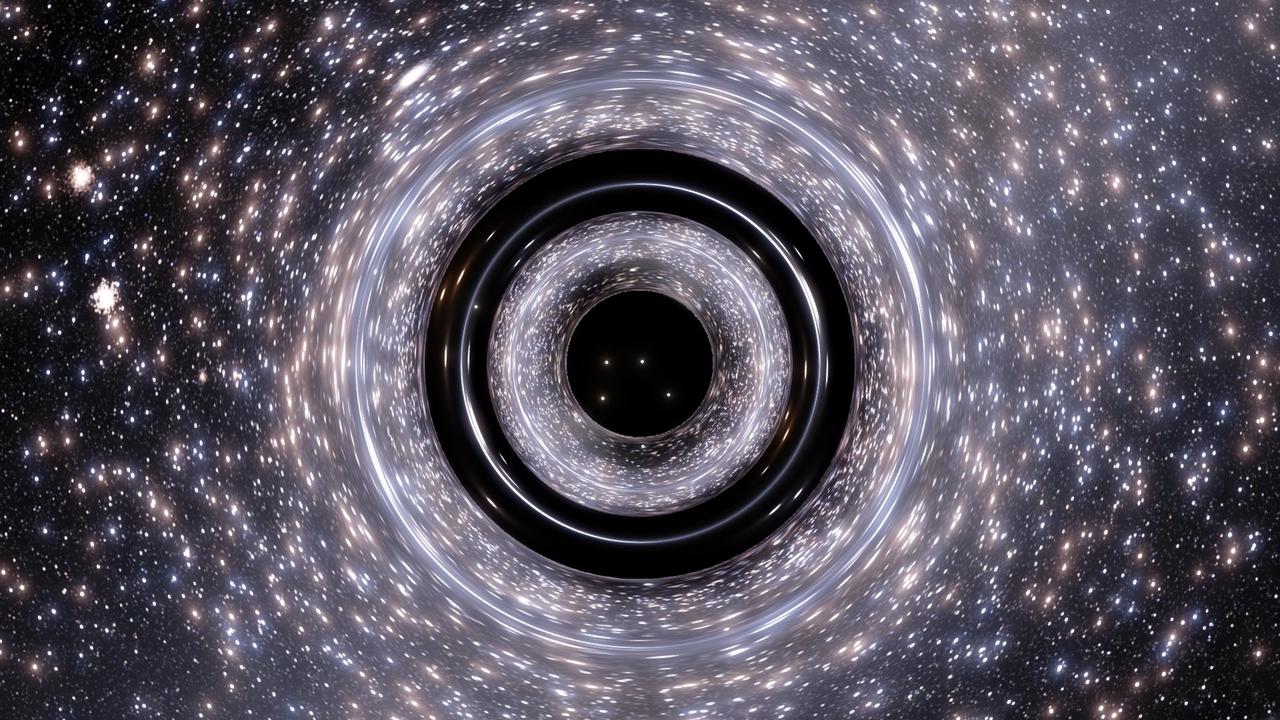 But recently, astronomers observed something happening to a black hole that seemed impossible even by the object’s own outlandish standards.About 100 million light-years away, the super hot, ultrabright corona at the center of a supermassive black hole (1ES 1927+654) abruptly disappeared and then reformed, essentially turning the black hole off and then starting up again, as though it had glitched. It is the first time such a phenomenon has ever been documented.Lead author of the study, Claudio Ricci, remarked,“It was so strange that at first we thought maybe there was something wrong with the data. When we saw it was real, it was very exciting. But we also had no idea what we were dealing with; no one we talked to had seen anything like this.”Ricci and the other MIT astronomers studying the event believe a rogue star may have caused a massive “tidal disruption,” that may have acted like “a pebble tossed into a gearbox,” which subsequently caused the entire corona of highly charged particles to come collapsing into the black hole.As a result, the black hole’s brightness diminished precipitously, dimming by a factor of 10,000 in under a year.“We expect that luminosity changes this big should vary on timescales of many thousands to millions of years,” Erin Kara, assistant professor of physics at MIT and co-lead on the study, explained. “But in this object, we saw it change by 10,000 over a year, and it even changed by a factor of 100 in eight hours, which is just totally unheard of and really mind-boggling.”So, from the point of view of scientists on Earth, the black hole seemed to just eat itself, close up shop, and disappear from radar, something corroborated by multiple telescopes and observed in X-ray, optical, and ultraviolet wave bands. But that wasn’t the end. Since the core singularity of the black hole still existed, it began to gobble up particles again and spin up a new accretion disk, re-generating its old luminosity in only months.The MIT team first discovered the anomaly in March 2018, when they recorded an active galactic nucleus (AGN) using ASSASN, the All-Sky Automated Survey for Super-Novae. They also observed the black hole with NASA’s NICER, an X-ray telescope mounted to the International Space Station.Bottom of Form“This seems to be the first time we’ve ever seen a corona first of all disappear, but then also rebuild itself, and we’re watching this in real-time,” Kara recalls. “This will be really important to understanding how a black hole’s corona is heated and powered in the first place.”Kara and her co-authors believe the sudden “glitch” could be caused by the accretion disk’s magnetic field lines collapsing. They published their findings in Astrophysical Journal Letters.Venus MissionsA new international study identifies 37 volcanic hotspots, or coronae, which scientists say are currently erupting with lava flows.Scientists have identified at least 37 volcanically active regions on Venus, suggesting that the planet may not be as geologically inert as previously expected. The discovery sheds light on a key mystery about Venus, a world that is notoriously difficult to study because of its thick cloudy atmosphere and hellish surface conditions.Scientists led by Anna Gülcher, a geophysicist at ETH Zürich in Switzerland, modeled the planet’s “coronae,” which are circular structures that indicate geological activity, and compared those simulations to known surface features on Venus.“Our study presents new evidence for recent tectonic and magmatic activity on the surface of Venus, complementing other indications of such activity,” said Gülcher and her colleagues in a study published on Monday in Nature Geoscience.However, the compelling findings do not explain the broader geological dynamics that are occurring within Venus and on its surface. “Whether Venus is geologically active today, and to what extent surface tectonics reflect the current state of the planet’s interior, remains in question,” the team wrote.Scientists have known for decades that the surface of Venus is young compared to Earth and Mars, likely because subterranean magma erupts into lava flows that smooth over the Venusian landscape.However, it’s not clear how these volcanic processes work on the planet, especially given that Venus does not have the kind of global tectonic activity that we see on Earth. Venus is pockmarked by hundreds of coronae that range from about 60 to 1,000 kilometers in diameter, but these hotspots are likely caused by regional interactions between mantle plumes—filaments of hot molten rock from the planet’s interior—and the outer crust, or lithosphere, of Venus.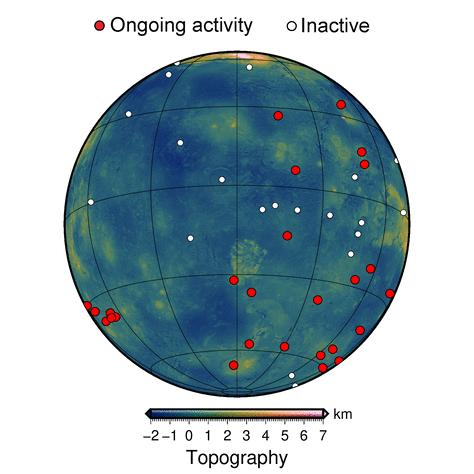 Coronae may form on Venus wherever magma plumes are able to penetrate thinner stretches of the lithosphere. One big question is whether these flows are currently erupting on Venus or if the planet is now dormant after a burst of volcanic activity that occurred sometime in the past few million years.Gülcher and her colleagues ran 3D numerical models that simulated this plume–lithosphere interaction on Venus, which helped the team isolate coronal features that indicate that they are currently active. Once they had figured out the likely signatures of active coronae in the high-resolution simulations, the researchers sought to match them with features on real topographical maps of the planet.“A corona is labelled as currently ‘active’ if it features a clear outer rise and trench, ‘inactive’ if no trench or outer rise but a rim and inner depression is evident, or ‘unclassified’ if the presence of these features is ambiguous,” the team said in the study.“A morphological analysis of large existing coronae leads to the conclusion that at least 37 large coronae (including the largest Artemis corona) are active, providing evidence for widespread ongoing plume activity on Venus,” the researchers added.In addition to pinpointing hotspots on Venus, Gülcher and her colleagues showed that the planet’s coronae represent different phases in the evolution of plume-lithosphere interactions. In other words, some of the coronae are inactive vestiges of ancient eruptions, others are currently active, and some are only temporarily dormant.While the study presents some of the strongest evidence for ongoing volcanic activity on Venus, there are still plenty of mysteries left to solve about the planet. That’s why Gülcher’s team concludes that these coronae would make for “interesting targets for detailed investigation by future spacecraft missions,” according to the study.“Any future mission that would collect more and higher-resolution topographic and geodynamic data of the planet would help further determine the activity of coronae and other geological/volcanic features, substantially contributing new understanding of the interior dynamics of Venus and the evolution of terrestrial planets in general,” the researchers said.What Does Racism Look Like?Racism looks the same everywhere.  People being judged, punished and rewarded based solely on the color of their skin.  The non-organization, BLM, has so-called leaders pop up everywhere a megaphone has a good set of batteries.  But one leader in Louisville is particularly charismatic and powerful.  Her name is Chanelle Helm.  Here are the list of 10 demands she has, and there is a fair amount of talk about what her followers will do if you don’t meet them.Some things I’m thinking about that should change (in that Southern, black grandmama voice):1. White people, if you don’t have any descendants, will your property to a black or brown family. Preferably one that lives in generational poverty.2. White people, if you’re inheriting property you intend to sell upon acceptance, give it to a black or brown family. You’re bound to make that money in some other white privileged way.3. If you are a developer or realty owner of multi-family housing, build a sustainable complex in a black or brown blighted neighborhood and let black and brown people live in it for free.4. White people, if you can afford to downsize, give up the home you own to a black or brown family. Preferably a family from generational poverty.5. White people, if any of the people you intend to leave your property to are racists assholes, change the will, and will your property to a black or brown family. Preferably a family from generational poverty.6. White people, re-budget your monthly so you can donate to black funds for land purchasing.7. White people, especially white women (because this is yaw specialty — Nosey Jenny and Meddling Kathy), get a racist fired. Yaw know what the fuck they be saying. You are complicit when you ignore them. Get your boss fired cause they racist too.8. Backing up No. 7, this should be easy but all those sheetless Klan, Nazi’s and Other lil’ dick-white men will all be returning to work. Get they ass fired. Call the police even: they look suspicious.9. OK, backing up No. 8, if any white person at your work, or as you enter in spaces and you overhear a white person praising the actions from yesterday, first, get a pic. Get their name and more info. Hell, find out where they work — Get Them Fired. But certainly address them, and, if you need to, you got hands: use them.10. Commit to two things: Fighting white supremacy where and how you can (this doesn’t mean taking up knitting, unless you’re making scarves for black and brown kids in need), and funding black and brown people and their work.#RunUsOurLand #Reparations #YouGonLearnToday #RunUsOurMoney •Chanelle Helm is cofounder and core organizer of Black Lives Matter Louisville.  Racism is wrong in all its forms.  Even this one.  By the way, Garrett Foster, the Black Lives Matter supporter who was shot and killed tonight in Austin, TX, was interviewed with his AK47.  That is the guy that was shot by the person in the black car.  Now, do you see what is happening?The Silent MajorityA stunning new poll from the Cato Institute shows 62% of Americans are afraid to openly share their political beliefs with a whopping 77% of Republicans fearing some sort of backlash for being "outed" as a Trump-supporting conservative.No one who has been paying attention to our society should be shocked by this.From Fox News' Tucker Carlson nearly getting doxxed by The New York Times to New Orleans Saints quarterback Drew Brees being ostracized by the same sports league he helped enrich to a teacher in Michigan getting fired for saying Donald Trump is our president (which, last time I checked was an undeniable fact) publicly expressing any opinion that goes against the authors of The 1619 Project or the most extreme sexual deviance of Hollywood's radical left endangers one's privacy, career, and even physical well-being.The culture that has been fostered and empowered by intersectional academic elites protected by tenure at well-endowed (and government-funded) universities as well as the arbiters of acceptable behavior who sit behind plexiglass desks in cable news studios high above the streets of Manhattan, the lessons have been carefully and painfully taught to all Americans. If you're not in-line with the woke minority with the loudest voices, better stay quiet if you know what's good for you.One question from the Cato poll is most relevant to the lesson we've all had to learn:  "Would you support or oppose firing a business executive from their job if it became known that they privately donated money to Republican Donald Trump's re-election campaign for president?"Forty-two percent of Democrats and 50% of liberals answered "Yes."With a liberal in America, you've got a 50/50 shot of being fired if it's discovered you donated to the re-election of the president of the United States. A coin-flip. Who wants to take those chances?They'll destroy anyone in their way. And they'll even lie to do it.  They attacked a 16-year-old boy whose only sin was to wear a MAGA hat while attending a march to protect unborn babies. But, that was enough for the inquisition to condemn him. If they could lie to destroy his life, you think they'll hesitate to use your comment on a Facebook post to destroy yours?Of course, they will. It's what they do. And they think it's how they will win.  But they're wrong.  At least, for now, they're wrong.  You see, we don't have to win arguments on Twitter. We don't need to dominate someone's Facebook page. We don't need to prove our point in the lunchroom at work. We don't have to one-up our liberal brother-in-law at the dinner table.We just need to vote.  We just need to keep our heads down, smile as they scream and rant, and try to burn down their own failed Democrat-run cities, and vote.  We don't need to constantly argue for funding our cops; we just need to elect representatives who are paid to make that argument for us.We don't need to rail against Nancy Pelosi's lies and corruption; we just need to elect enough Republicans to Congress to de-fang and humiliate her once and for all.  We don't need to convince anyone about the dangers of a Biden administration populated by Bernie Sanders, Elizabeth Warren, Kamala Harris, and Ilhan Omar; we just need to re-elect Donald Trump, who is not afraid to make these arguments for us.He is unafraid. He's been there. They call him "Hitler" on a regular basis and he keeps fighting. Let him. Let him fight on your behalf as long as you are there for him in November.Just know that there's nothing wrong with you for wanting your freedoms. You're not at fault for cherishing your First Amendment rights to the unencumbered practice of your faith and uninfringed expression of your political beliefs. There's nothing "intolerant" about wanting to protect yourself, your family, and your property from criminals who wish to steal or destroy what you've earned.There's nothing wrong with you for wanting to enjoy a baseball game or a movie or a late-night television talk show without your politics and beliefs targeted for mockery and disdain.You are not the problem.  They are.  They should be embarrassed to voice their un-American, destructive ideologies in a country that only allows it due to the sacrifice of brave men and women like you who fought for these lunatics' right to scream in the streets in the first place.But this is the world we live in today. Be proud that you are in the silent 77% of this country who believe in the founding principles and values of this great nation but are too intimidated to speak that truth out loud. Own it. And show up in November.The mob is not winning by keeping you silent and resolved.  The mob only wins if they actually win.  The real question remains, “What happens when they lose…again?”Black Lives Don’t Matter to the BLMWe need to stop pretending.   BLM does not care one bit about lives of black people, police brutality, or anything other than hammering huge corporate checks and electing rich, white Democrats. This sham of focusing on rare instances when unarmed black people are killed by police (many of whom had cars as weapons) is an insult to the thousands of black lives snuffed out every year by other black people. If you care about black lives you don’t ignore the pile of bodies that could stretch around the globe, which is exactly what everyone marching, rioting, and dancing in the streets are doing. It’s pretty sick.It’s a great marketing gimmick. “Black Lives Matter” is brilliant in its simplicity, which is why it works and why leftists latched onto it. But it’s a fraud.If black lives mattered to BLM, with the kind of resources they’re raking in, the amount of good they could do would be immeasurable. Community watch organizations could be started, diversion programs, education initiatives, and rewards could be offered for information leading to the arrest of any of the murderers of any of the thousands, especially black children, killed in cities across the country. Of course, they wouldn’t do that because it would involve the police and sending chronic violent criminals to jail, and they don’t want the police to exist or anyone in prison. The main reason they would not do it, I because it would use up some of the money rich white Democrats need to run for office. These Marxists are getting rich perpetrating the greatest fraud on the American public since Bernie Madoff, only it’s all legal. Titans of industry, professional athletes, some of the most powerful politicians in the country are bowing to these anti-American opportunists and treating them like they’ve really hit on something…mostly because they have. Money. Have you stopped to think about the power it must take to make two teams full of millionaires playing ball kneel before the black ribbon?  Have you ever wondered who could force Christians, Jews and everything in between to voluntarily (77% of people agree) place themselves in solitary confinement by strapping a mask across their faces and staying 6 feet apart?  I went to WalMart yesterday to buy some book shipping envelopes.  They tried to make me wear a mask.  They failed.  I got my envelopes, and I smiled at everyone I saw, because I could.How much has BLM raised and where is it going? Who even knows? They don’t have a business license.  The IRS never heard of them.  There is no bank account.  There is only a nationwide army.  It’s everywhere.  And, it’s nowhere.  When wrapped in “social justice,” no one seems to care. It’s all conveniently funneled through the Democratic Party’s fundraising apparatus “ActBlue,” so it’s unlikely anyone will bother to ask.  The money is insane.  The demands are insane.  The insanity is insane.The media is too busy pretending they’re legitimate, that there’s some epidemic of police murders and brutality against black people to even accidentally question anything about the group. If anyone asks about the BLM, they are beaten, sued, or worse;  they are cancelled.  When Don Lemon insisted Black Lives Matter didn’t say anything about the scores of murdered black people because they were explicitly an organization against police brutality, he was speaking for the entire left-wing establishment. Either they’re ignorant or liars – it does not matter.  Black lives do not matter.  Only power matters.  Only money matters.   The group is a cudgel supporting illegal immigration.  Why?  Illegals take jobs from American minorities. They denounce the existence of Israel.  Yeah.  Like it should not even exist.  The only explanation is that they don’t care about black lives. Much like when the environmental movement morphed from global warming to global cooling and now the catch-all “climate change.  All roads lead to the same place.Socialism; which is just communism with fuzzy dice hanging from the mirror.   The “movement” of Black Lives Matter is a convenient delivery device for a Marxist agenda of wealth redistribution, socialized medicine, prison depopulation, and greater government control.  It’s all good when you’re the socialist.  It’s all bad when you live under socialism.None of this is by accident, none of it is grassroots. Its leaders are “trained Marxists.” That they would be an appendage of the Democratic Party makes sense. It is the party that uses school shootings to market gun control legislation.   They use the CCP virus to create an emergency spending plan to shovel money to their donors and allies.  Billions in taxpayer funds are being drained as fast as they can torch through the walls of the national treasury.  Did anyone really think they would use racism as a weapon to make themselves rich?  Did anyone think they wouldn’t?  Democrats need cover for their enslavement of the black community. They have exclusively presided over the destruction of majority black cities, the education of black children, and the disintegration of the black family, not to mention subsidizing and cheering the extermination of hundreds of millions of black lives in the womb. Entire States of black people have been killed for a price before they could ever breathe air, while shoveling cash into the DNC.Democrats need to convince people they are the defenders of black lives to distract from how they and their policies have absolutely decimated them for more than a century. Black lives are meaningless to the Democrats.  Don’t believe me?  Take a look at the  mob in the street.  It’s mostly white college girls screaming at black police officers about how they don’t understand this or that about racism.  Ever notice how the stores that are burned and looted are mostly minority owned and operated?   BLM only cares that the checks clear, their high-profit pre-printed merchandise sells, and Democrats win all the elections. And all of them hope no one notices the truth before November.Jihad Report
Jul 18, 2020 -
Jul 24, 2020Jihad Report
Jul 18, 2020 -
Jul 24, 2020Attacks39Killed167Injured155Suicide Blasts1Countries10